Інтер’єр кінозалу – 3Дизайн кіно залу – 3Кількість слів – 750.Інтер’єр кінозалу: комфорт, практичність та сучасність.Наразі, кінематограф – це невід’ємна частина світової культури. Щомісяця кінозали всього світу заповнюються глядачами, тому власники зацікавлені у наданні послуг та сервісу найвищого рівня. Інтер’єр кінозалу повинен вирізнятися високим комфортом та практичністю, адже глядачі, в першу чергу, йдуть на перегляд кінострічки. Ключем до максимальної ергономічності є правильне розташування функціональних зон. Будь-який сучасний кінотеатр включає в себе кілька залів, зону для придбання їжі та напоїв, фойє для очікування сеансу клієнтами. Звісно, серцем є кінозал. Для тих закладів, які включають кілька приміщень, процес оформлення кожного може стати дуже цікавим. Унікальних ідей – фантастична кількість, та базові основи залишаються одними й тими ж.<h2>Креативні ідеї щодо оформлення інтер’єру кінозалу</h2>Часто можна побувати у таких кінозалах, від інтер’єру яких перехоплює подих. Власники намагаються оформити зали у стилі популярних кінострічок, особливо перед датами гучних прем’єр. Але більшу частину року, вигляд залишається одним і тим же, тому важливо креативно оформити та прикрасити його. Комфорт має супроводжувати глядачів від входу до екрану, у будь-який час, та не зважаючи на фільм на екрані. <h3>Крісла – зручність понад усе</h3>Ключовий аспект дизайну кіно залу - крісла. Клієнтам кінотеатру повинно бути максимально зручно, розслаблена людина буде краще почувати себе під час перегляду трьохгодинної кінострічки. Провідні дизайнери світу разом із найбільшими гігантами індустрії вже давно вивели формулу найзручніших та найпрактичніших кіно-крісел:Частіше всього, обирають шкіряне чи велюрове покриття. Ці матеріали дуже надійні та міцні. Зносостійкість забезпечить відносно новий зовнішній вигляд навіть після кількох десятків стрічок, після чого тканину можна буде успішно випрати, або зовсім його замінити у випадку сильного зносу. Сучасний меблевий ринок надає широкі можливості обрати саме той колір чи форму, яка потрібна для конкретного стилю чи тематиці. Важливий аспект при виборі крісел для кінотеатру – підлікітники. Вони мають, одночасно, виконувати декілька практичних функцій:Підтримка для напоїв. Майже половина клієнтів кінотеатру йду на сеанс з напоями, тому якщо у підлокітниках є спеціальні отвори – це буде великим плюсом.Вся конструкція крісла має підтримувати найбільш комфортну позу для сидіння клієнтів, у той же час забезпечуючи розслаблення. Сучасні кіноепопеї можуть тривати набагато більше двох годин, тому важливо, щоб на кріслах в кінотеатрі було зручно сидіти до самого кінця сеансу. Важливий нюанс – відкидні сидіння на кріслах. Практично всі доступні на ринку крісла для кінотеатрів обладнанні відкидними сидіннями. Винятком можуть бути спеціальні моделі підвищеного комфорту, та такі встановлюють у приватні кінозали, чи в зали на десяток-два глядачів. </h4>Дизайн кіно залу: приміщення</h4>Загальне враження глядачів багато в чому залежить від «обгортки». Тут фантазія може іноді виходити за межі звичного для клієнтів кінотеатрів сприйняття. Дизайн кіно залів у всьому світі вже давно вийшов на такий рівень, що двох схожих закладів майже не знайти. Власники намагаються відтворити загальні мотиви кіноіндустрії та застосовують найновіші та найсміливіші ідеї сучасного дизайну. В наш час є загальна база, від якої необхідно відштовхуватись у оформленні інтер’єру кінозалу:Колір стін грає суттєве значення, адже необхідно враховувати, що під час фільму світло вимикають, акцентуючи увагу глядачів на екрані. Дуже часто, стіни мають темне забарвлення, щоб при відсутності світла скласти враження повної «відсутності оточуючого приміщення», щоб вся увага глядача концентрувалася на дійстві кінострічки. До того ж, стіни сучасних кінотеатрів багатошарові, адже включають шумоізоляцію. Вам би не хотілося чути репліки іншого фільму із приміщення поряд?Покриття підлоги повинне, в першу чергу, сприяти комфортному пересуванню. Тут багато специфічних аспектів – оформлюючи дизайн кіно залу, необхідно пам’ятати про те, що часто люди рухаються рядами майже у повній темряві та з напоями/їжею/одягом в руках. Тому важливо створити такі умови, щоб підлога буле не просто «не-слизькою», а була достатньо жорсткою для більш впевненого пересування навіть з кількома келихами напоїв при повній відсутності яскравого світла, рухаючись по вузькому проходу серед рядів крісел. Власники кінозалів часто обирають для підлоги темні напівтони насичених кольорів, наприклад зеленого або червоного. Вони не контрастують з яскравим екраном та затемненими стінами під час перегляду і їх достатньо видно у темряві. Матеріал частіше всього килимовий, або текстильний – таке покриття підлоги забезпечує оптимальне зчеплення, а волога швидко вбирається тканиною. Необхідно приділити особливу увагу світлу. Хоча більшість часу основним джерелом світла в кінотеатрі є екран, правильний вибір світла грає важливу роль. Ви ж не хочете засліпити своїх клієнтів після закінчення фільму? По-перше, світлове супроводження повинне забезпечувати затухання та помірне вмикання. Кольоровий спектр освітлення для більшості кінозалів лежить у теплому діапазоні, даючи жовтуватий відтінок. При ввімкненні та вимиканні, затухаюче тепле світло буде оптимальним для швидкого звикання очей до та після темряви сеансу. Загалом, зал має сприяти комфортному проведенню часу за переглядом обраного фільму. Внутрішнє оформлення кінотеатру має другорядне значення після списку фільмів та спектру послуг, але хто б не хотів зробити свій кінотеатр не меншим твором мистецтва, ніж самі трансльовані фільми? Поєднання ергономічності, практичності та увага до деталей, а саме, до режиму світла, кольору стін та підлоги, крісел. Більш персоналізований зовнішній вигляд мають приміщення невеликих приватних, тематичних кінотеатрів, де зали включають в себе до 20 місць. При великій різноманітності таких невеликих кімнат, кожну можна оформити у стилі популярних кінострічок, обіграючи відомі кіно-мотиви, або застосувати модернові ідеї щодо стилю. В такому випадку, найбільш підходящими будуть основні ідеї стилів хай-тек, модерн, поп-арт.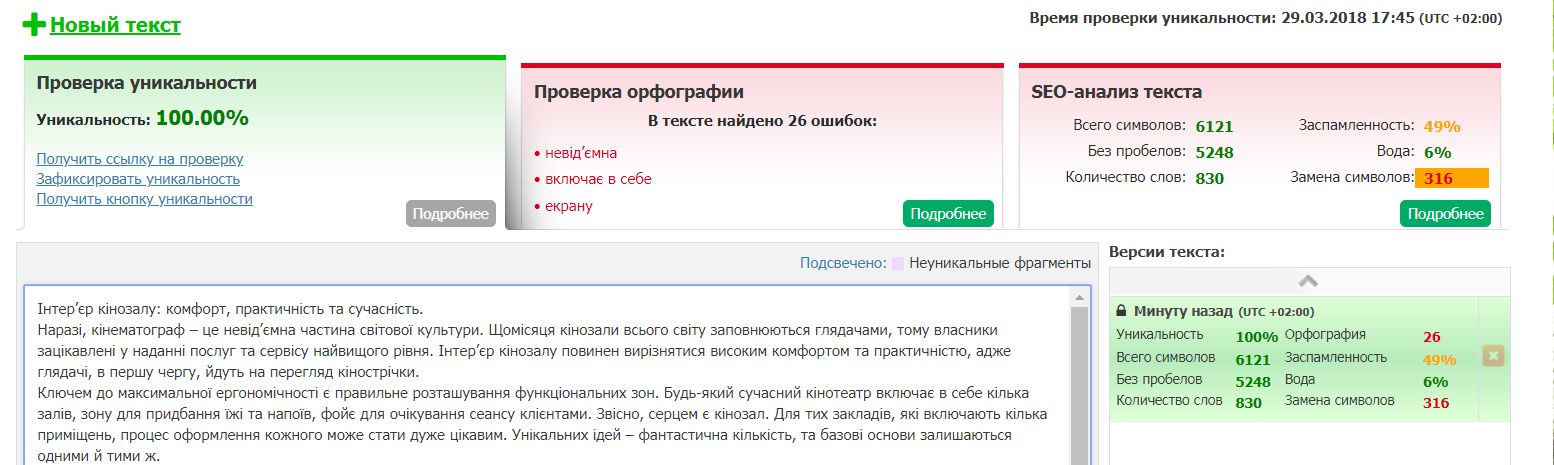 